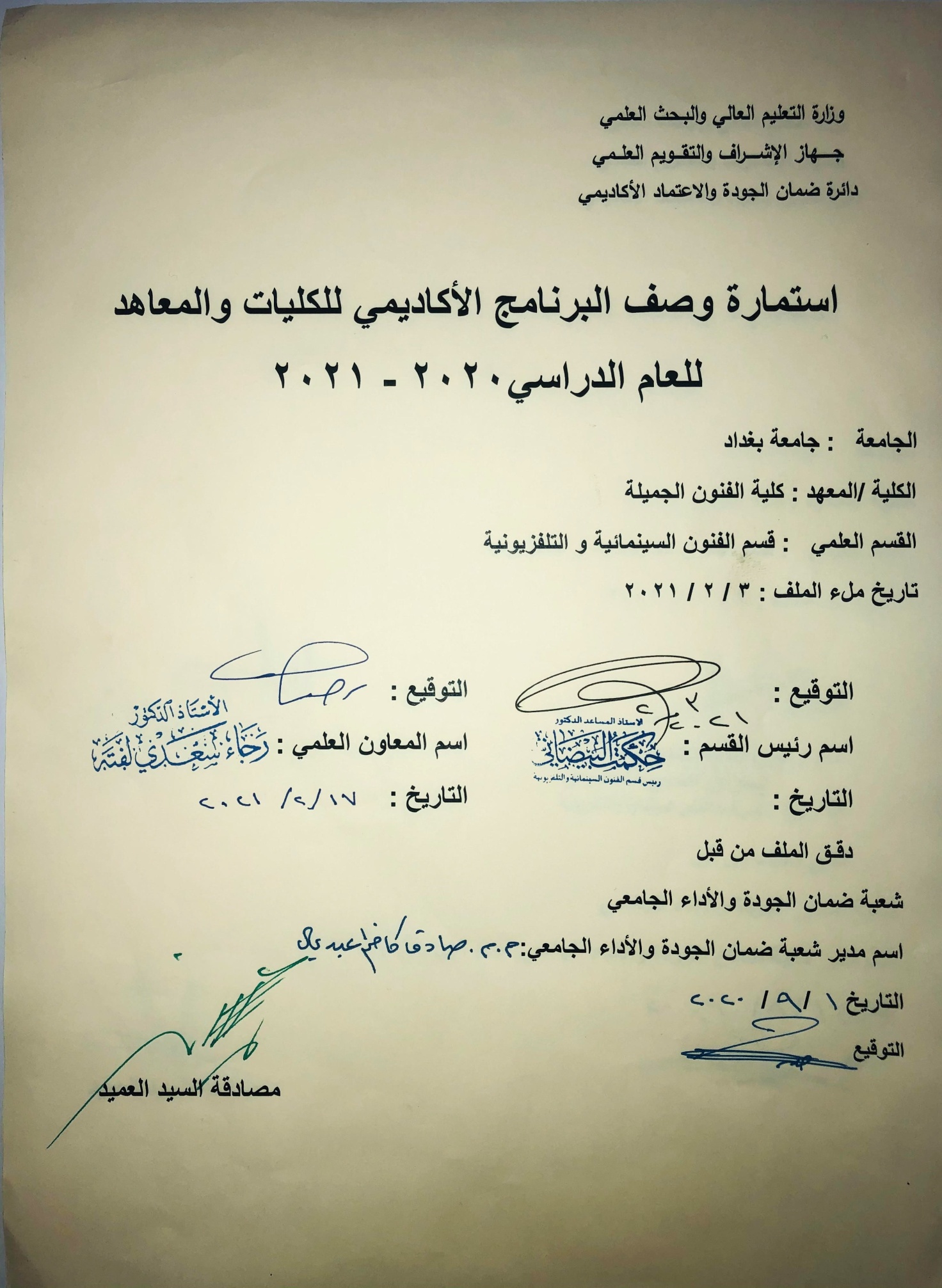 وصف تصميم المنطق الرقميوصف المقررالمؤسسة التعليميةكلية الفنون الجميلةالقسم الجامعي / المركزقسم الفنون السينمائية و التلفزيونيةاسم / رمز المقررالتمثيلاشكال الحضور المتاحةطلبة الدراسات الصباحية و المسائية / قسم الفنون السينمائية و التلفزيونيةالفصل / السنةعام / المرحلة الأولىعدد الساعات الدراسية (الكلي)90 ساعةتاريخ اعداد هذا الوصفاهداف المقررتعليم الطلبة مهارات فن التمثيل السينمائي و توجيههم نحو التطبيق الاكاديمي _ الفني باستخدام تقنية ( التكنيك الجسدي / الحركي ) الذي يعتمد على كيفيات توظيف أدوات الممثل ( الايماءة  الحركة , الصوت , الفعل و رد الفعل , الحوار , الانفعالات المختلفة .. الخ ) و مراحل تطورها و انصهارها مع ابعاد الشخصية الدرامية داخل النص السينمائي ( الفلم ) , و من خلال تطبيقات عملية مع الكاميرا و عناصر اللغة السينمائية و مواقع التصوير التي تخدم بيىئة الحدث . من خلال موضوعات مختلفة تتناول مفاصل المجتمع المختلفة .الاهداف المعرفية أ 1: توجيه الطلبة و تعليمهم كيفية السيطرة على تقنياتهم الادائية ( الحركة _ الانفعال _ ردود الأفعال _ الصوت ) و توظيفها بشكل فني من خلال تجارب الأداء التمثيلي المستمر لتقوية نمط الحركة لما تستلزمه من مرونة و تلقائية تحاكي الشخصية الدرامية في النص السينمائي . الاهداف المهارتية الخاصة بالمقررب 1 – شروحات نظرية لكل موضوع اسبوعياً على الحركة التمثيلية ( فنياً _ درامياً _ جمالياً ) ثم إجراءات عملية تطبيقية على خشبة المسرح , الاستوديو , مواقع التصوير الداخلية و الخارجية .طرائق التعليم والتعلمشرح نظري و تطبيقي لكل موضوع اسبوعياً داخل القاعة الدراسية و اجراء التطبيقات العملية للمادة النظرية و تجارب الأداء في المسرح و الاستديو و مختبر الماكياج .طرائق التقييمامتحان نظري: بواقع امتحانية في كل فصلامتحان عملي: يخضع الطالب المطبق لامتحان عملي على خشبة المسرح او في الاستديو او تنفيذ التجارب التمثيلية صورياًو عرضها على جهاز الداتاشو و تقيميها .ج – الاهداف الوجدانية والقيميةج 1- يهدف المقرر الى تنمية المواهب الذاتية و المهارتية للطلبة و توجيه ادراكهم بشكل اكاديمي علمي يخدم صالح المجتمع و توسيع مدراكهم و التعبير عنها بسلوك حضاري انساني منظم .طرائق التعليم والتعلمطرائق التقييمد- المهارات العامة والتأهيلية المنقولة (المهارات الاخرى المتعلقة بقابلية التوظيف والتطور الشخصي)د1- واجبات عملية في كتابة سيناريوهات و قصص قصيرة حول شخصيات مختلفة من الواقع و الخيال الافتراضي ثم بناء هذه الشخصيات دراميا و تحويلها الى صورة مرئية ( مشاهد مصورة )الاسبوعالساعاتمخرجات التعلم المطلوبةاسم الوحدة / المساق او الموضوعطريقة التعليمطريقة التقييم3بدايات ظهور فن التمثيلمحاظرة نظريةتقديم أوراق شرح و أسئلة مباشرة3تعريف التمثيل و اهدافهمحاظرة نظريةتقديم أوراق شرح و أسئلة مباشرة3فن الحركة و الانفعالمحاظرة نظريةتقديم أوراق شرح و أسئلة مباشرة3قانون الفعل و رد الفعلمحاظرة نظريةتقديم أوراق شرح و أسئلة مباشرة3فن الالقاء و الاجراء الحركيمحاظرة نظريةتطبيقات عملية حركة + القاء3علاقة الحركة بالحوارمحاظرة نظريةتطبيقات عملية حركة + القاء3الايماءات الحركية و المزدوجةمحاظرة نظريةتطبيقات عملية حركة + القاء3الحركة الانتقاليةمحاظرة نظريةتطبيقات عملية لانواع الحركات3اللغة و توظيف صوت الممثلمحاظرة نظريةتطبيقات عملية على أنواع اللغة3الفرق بين التمثيل المسرحي و التمثيل السينمائي و التلفزيوني محاظرة نظريةتطبيقات عملية داخل الاستديو3التمثيل السينمائي المعاصرمحاظرة نظريةمشاهدة أفلام و كتابة تحليل عن الشخصيات3وسائل الممثل التعبيرية في السينمامحاظرة نظريةتطبيقات عملية مع الكاميرا3وسائل الممثل التعبيرية في التلفزيونمحاظرة نظريةتطبيقات عملية في الاستديو3تصنيفات أنماط التمثيل السينمائيمحاظرة نظريةمشاهدة أفلام و كتابة تحليل3ممثل الشخصياتمحاظرة نظريةمشاهدة أفلام و كتابة تحليل3ممثل الذاتمحاظرة نظريةمشاهدة أفلام و كتابة تحليل3الممثل الجسديمحاظرة نظريةمشاهدة أفلام و كتابة تحليل3الممثل الطبيعي محاظرة نظريةمشاهدة أفلام و كتابة تحليل3الطبيعة الجمالية للتمثيل السينمائيمحاظرة نظريةكتابة أوراق و أسئلة مباشرة3اليات التمثيل السينمائي محاظرة نظريةتطبيقات عملية على المساحة _ الزمان و المكان3الممثل و النص السينمائيمحاظرة نظريةتاليف و صياغة شخصيات من الواقع الافتراضي و كيفية تجسيدها حركياً3تاثير العناصر السينمائية على صورة الشخصيةمحاظرة نظريةتطبيقات عملية داخل الاستديو3الجو النفسي العام و الخاص على الشخصيىةمحاظرة نظريةتطبيقات عملية داخل المكياج - الاضاءة3فلسفة الروحانية في التمثيلمحاظرة نظريةتطبيقات عملية مع موسيقى و المؤثرات3الشكل النهائي للشخصية داخل الفلم السينمائيمحاظرة نظريةمشاهد مصورة لتجارب الطلبة التمثيلية في الشكل النهائيالكتب المقررة المطلوبةالمراجع الرئيسية (المصادر):مبادئ التمثيل، اعداد الممثل ، أدوات الممثل ، فن التمثيل ، تكنلوجيا الممثل ، التمثيل السينمائي المعاصر أ. الكتب والمراجع التي يوصي بها  : كتب السينما و المسرح ، المجلات العلمية و الفنية ، المحاضرات و الورش العلمية المتطورة  ( عالمي – عربي )ب. المراجع الالكترونية، مواقع الانترنيت:موقع كلية الفنون الجميلة + موقع اكاديمية التمثيل السينمائي ، مواقع ورش التمثيل السينمائي ،ـ مواقع تخصيصية